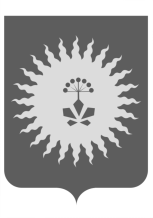 АДМИНИСТРАЦИЯ АНУЧИНСКОГО МУНИЦИПАЛЬНОГО ОКРУГА ПРИМОРСКОГО КРАЯП О С Т А Н О В Л Е Н И Е10.02.2022                                    с. Анучино                                 № 141 Об отмене постановления администрации Анучинского муниципального района от 30.12.2015 г. № 438 «О создании комиссии по землепользованию и застройке Анучинского муниципального района Приморского края и об утверждении положения комиссии по землепользованию и застройке Анучинского муниципального района Приморского края»В соответствии с Федеральным законом от 06.10.2003г. № 131-ФЗ 
«Об общих принципах организации местного самоуправления в Российской Федерации», Градостроительным кодексом Российской Федерации, руководствуясь Уставом Анучинского муниципального округа Приморского края, администрация Анучинского муниципального округа Приморского краяПОСТАНОВЛЯЕТ:Отменить постановление администрации Анучинского муниципального района от 30.12.2015 г. № 438 «О создании комиссии по землепользованию и застройке Анучинского муниципального района Приморского края и об утверждении положения комиссии по землепользованию и застройке Анучинского муниципального района Приморского края».2. Общему отделу администрации Анучинского муниципального района опубликовать настоящее постановление в средствах массовой информации и разместить на официальном сайте администрации Анучинского муниципального района в сети Интернет.3. Контроль за исполнением настоящего постановления возложить на Дубовцева И.В. заместителя главы администрации Анучинского муниципального округа.Глава Анучинского муниципального района                                                              С.А. Понуровский